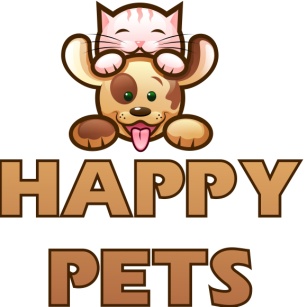 Санкт-Петербург, пр.Королева дом 65Телефон: 383 19 24Прейскурант01Оформление паспорта, вакцинация, чипирование01.01Оформление паспорта  01.01.01Оформление нового паспорта ветеринарного на животное без вакцинации200,0001.01.02Оформление паспорта для группы животных, например помета или питомника, 5 и более150,0001.02Обязательная вакцинация против особо опасных заболеваний01.02.0101.02.02Обязательная вакцинация против особо опасных заболеваний. Бешенство, кошки и собаки, хорьки (Дюрамун,Нобивак,Вангард,Рабизин) Nobivac КС— живая сухая вакцина против бордетеллеза и парагриппа собак. 350,00600,0001.03Комплексные вакцины. Собаки. Хорьки01.03.01Комплексные вакцины. Собаки, хорьки. Первичная вакцинация щенков, комплексная вакцина, без бешенства. Чума плотоядных, Инфекционный гепатит, Парвовирусный энтерит, Парагрип, Аденовирусная инфекция тип 1, 2, Лептоспироз (Дюрамун,Нобивак,Вангард,Эурикан)800,0001.03.02Комплексные вакцины. Собаки, хорьки. Повторная вакцинация щенков. Ежегодная вакцинация взрослых собак. Чума плотоядных, Инфекционный гепатит, Парвовирусный энтерит, Парагрип, Аденовирусная инфекция тип 1, 2, Лептоспироз, Бешенство (Дюрамун,Нобивак,Вангард,Эурикан)850,0001.04Комплексные вакцины. Кошки01.04.01Комплексные вакцины. Кошки. Первичная вакцинация котят, комплексная вакцина, без бешенства. Герпесвирусная инфекция, Калицивироз, Панлейкопения900,0001.04.02Комплексные вакцины. Кошки. Повторная вакцинация котят. Ежегодная вакцинация взрослых кошек.  Бешенство, Герпесвирусная инфекция, Калицивироз, Панлейкопения1000,0001.05Чипирование01.05.01Чипирование. Постановка электронного чипа животному. Регистрация животного в Российской базе данных900,0001.05.02Чипирование. Чипирование группы животных, например помета или питомника, 5 и более800,0002Терапевтический прием02.0102.01.01КонсультацииПрием главного врача Максимова С.Б500,0002.01.02Прием ветеринарного врача-терапевта500,0002.01.03Консультация у ветеринарного врача без животного250,0002.01.0402.01.05Осмотр профилактический животного и консультация клиента по различным вопросам (уход, содержание, кормление, график вакцинации, применение противоглистных препаратов и т.д.) у ветеринарного врача-терапевтаВызов специалистаВызов специалиста в Ленинградскую область(в пределах 180 км.)350,002500,0002.01.06Повторная консультация у ветеринарного врача250,0002.01.07Кардиологический прием1000,0002.02Фиксация животных02.02.01Фиксация агрессивных кошек200,0002.02.02Фиксация агрессивных собак300,0002.03ЭКГ02.03.01Снятие ЭКГ400,0002.03.02Кардиомониторинг, оплата почасовая300,0002.04УЗИ, эхокардиограмма02.04.01Узи. Мочевой пузырь500,0002.04.02Узи. Матка, тело, рога600,0002.04.03Узи. Определение беременности600,0002.04.04Узи. Почки600,0002.04.05Узи. Брюшная полость1700,0002.04.06Узи. Печень1200,0002.04.07Узи. Головной мозг1000,0002.04.08Узи. Головной мозг, спинной мозг, доплерография1200,0002.04.09Узи. Спинной мозг. Допплерография700,0002.04.10Узи. Интраоперационное УЗИ головного мозга1500,0002.04.11Узи. Грудная клетка800,0002.04.13Эхокардиограмма с допплерографией 1500,0002.04.14Узи. Глазное яблоко600,0002.04.15Узи. Желудочно-кишечный тракт700,0002.04.16Узи. Поджелудочная железа600,00Узи.Щетовидная железа500,0002.04.17Узи. Простата500,0002.04.18Архивация информации100,0002.04.19Скрининговая ЭХО кардиография500,0002.05Электроэнцефалография02.05.01Электроэнцефалограмма1300,0002.05.02Электромиография (ЭМГ) (без стоимости наркоза)1300,0003Лечебные. Диагностические. Вспомогательные работы03.01Синдром острой закупорки уретры у котов03.01.01Освобождение мочевого пузыря от мочи без катетеризации200,0003.01.02Первичная катетеризация и промывание мочевого пузыря900,0003.01.03Повторная катетеризация и промывание мочевого пузыря. (Цена действительна, если состояние связано с течением заболевания, а не с халатностью владельцев)300,0003.01.04Промывание мочевого пузыря при поставленном ранее катетере100,0003.02Катетеризация, биопсия, зондирование03.02.01Катетеризация кобеля300,0003.02.02Катетеризация суки, кошки450,0003.02.03Катетеризация кота, диагностическая процедура, отбор мочи300,0003.02.04Прокол мочевого пузыря (Цистоцентез)300,0003.02.05Прокол брюшной стенки (Лапароцентез) для отбора материала на гистологическое или цитологическое исследование300,0003.02.06Прокол брюшной стенки (Лапароцентез) с последующим удалением транссудата, экссудата600,0003.02.07Прокол грудной стенки (Торакоцентез) для отбора материала на гистологическое или цитологическое исследование300,0003.02.08Прокол грудной стенки (Торакоцентез) с последующим удалением транссудата, экссудата900,0003.02.09Перикардиоцентез с последующим удалением транссудата, экссудата1400,0003.02.10Зондирование желудка1200,0003.02.11Промывание желудка1500,0003.02.12Отбор ликвора на исследование700,0003.02.13Биопсия мягких тканей для цитологического исследования200,0003.02.14Отбор крови для лабораторного исследования200,0003.02.15Биопсия мягких тканей для гистологического исследования500,0003.02.16Биопсия костного мозга для морфологического исследования (миелограммы)700,0003.03Инъекции, дача таблеток и прочее03.03.01Внутримышечная, подкожная инъекция60,0003.03.02Внутривенная инъекция струйная 150,0003.03.03Внутривенное капельное введение лекарственных средств, 1 час 450,0003.03.04Постановка внутривенного катетера200,0003.03.05Внутриполостная инъекция600,0003.03.06Внутрисуставная инъекция400,0003.03.07Внутривенное введение цитостатических (химиотерапевтических) лекарственных средств, 1 час800,0003.03.08Дача лекарственных препаратов, таблеток, жидкостей, бария для контрастирования ЖКТ250,0003.03.09Ректальное введение лекарственных препаратов50,0003.03.10Чистка (промывание) и удаление волос из ушей400,0003.03.11Постановка клизмы800-2500,0003.03.12Опорожнение параанальных желез300,0003.03.13Промывание параанальных желез400,0003.03.14Чистка ушей собаке200,0003.03.15Чистка ушей кошке250,0003.03.16Удаление клеща200,0003.03.17Промывание дренажа150,0003.04Блокады03.04.01Циркулярная блокада300,0003.04.02Ретробульбарная блокада500,0003.04.03Ушной раковины. Одно ухо250,0003.04.04Внутрисуставная блокада400,0003.04.05Надвыменная блокада400,0003.04.06Параанальных желез блокада400,0003.05Косметические манипуляции03.05.01Стрижка когтей300,0003.05.02Обрезание клюва300,0003.05.03Стрижка колтунов кошкам под наркозом машинкой для стрижки, коротко, в стоимость услуги все включено2500,0003.06Обработка животных против блох, клещей, и других эктопаразитов. Используется для обработки Фипронил (Фронтлайн), стоимость услуги указанна без учета Фипронила03.06.01Обработка животных против блох, клещей, и других эктопаразитов. Используется для обработки Фипронил (Фронтлайн), стоимость услуги указанна без учета Фипронила400,0004Стационар и отделение интенсивной терапии04.01Стационар Нахождение животного в стационаре 1 сутки04.01.01Кошка, хорек1000,00-5000,0004.01.02Собака мелкая (10 кг.)1200,00-6500,0004.01.03Собака средняя (10-25 кг.)1300,00-7000,0004.01.04Собака крупная (25-45 кг.)1600,00-8000,0004.01.05Собака гигантская (более 45 кг.)1800,00-10000,0004.02Интенсивная терапия и реанимация04.02.01Реанимационные мероприятия, 1 час1000,0004.02.02Реанимационные мероприятия, 1 сутки3500,0004.03Экспресс-тесты04.03.01Тест на глюкозу (экспресс метод)150,0004.03.02Тест на 5(экспресс метод)350,0004.04Переливание крови, плазмы04.04.01Забор крови у донора700,0004.04.02Переливание крови600,00Переливание плазмы04.04.03Кошка1300,0004.04.04Собака1800,0004.04.05Разделение крови на компоненты500,0004.05Кислород04.05.01Оксигенотерапия, 1 час200,0004.05.02Оксигенотерапия, 12 часов700,0005Хирургическое отделение05.01Консультации05.01.01Прием ветеринарного врача-хирурга500,0005.01.02Прием ветеринарного врача-офтальмолога500,0005.01.03Прием ветеринарного врача-стоматолога500,0005.01.04Повторная консультация у ветеринарного врача250,00Стоимость работ хирургического отделения включает в себя все (наркоз, анестезиолог, лекарственные препараты и расходные материалы), если иное конкретно не указанно.05.02Рентгенологические диагностические исследования05.02.01Один снимок. Фиксация владельцем550,0005.02.02Один снимок. Фиксация персоналом клиники650,0005.02.03Вынужденная фиксация животного персоналом клиники150,0005.02.04Заключение по рентгеновскому снимку, если животное поступило по направлению на рентгеновское исследование150,00Миелография05.02.05Кошка, собака, мелкая, средняя10000,0005.02.06Собака крупная13000,0005.02.07Собака гигантская15000,0005.02.08Ангиография неселективная, кошки4000,0005.02.09Портография6000,00Урография05.02.10Кошки3000,0005.02.11Собака средняя4000,0005.02.12Собака крупная5000,00Цистография с учетом стоимости снимков и постановки катетера05.02.13Кобель850,0005.02.14Сука, кошка950,0005.02.15Кот800,00Стоимость цистографии 05.02.11 - 05.02.13 указанна без учета стоимости контраста, так как она может сильно варьировать в зависимости от вида препарата и расходуемого количества. Цистография редко проводится под наркозом, в данном случае указывается стоимость услуги без учета стоимости контрастного препарата, анестезии и анестезиолога. 05.02.16       МРТМелкая собака, кошка Средняя собакаКрупная собака6000,006500,007000,0005.03Диагностическая эндовидеоскопияДополнительные исследования при проведении эндоскопических работ, такие как бакпосевы, гистологические исследования и прочее, оплачиваются отдельно.ТрахеобронхоскопияВагиноскопияРиноскопия (передняя и задняя)Эзофагоскопия, гастроскопия, дуоденоскопия05.03.01Кошка, собака мелкая3000,0005.03.02Собака средняя4000,0005.03.03Собака крупная, гигантская4500,00Цистоскопия, уретроскопия05.03.04Кошка, собака мелкая3500,0005.03.05Собака средняя4000,0005.03.06Собака крупная, гигантская5500,00Колоноскопия05.03.07Кошка, собака мелкая3500,0005.03.08Собака средняя4500,0005.03.09Собака крупная, гигантская5500,00Отоскопия, 1 ухо05.03.10Кошка, собака мелкая2500,0005.03.11Собака средняя3500,0005.03.12Собака крупная, гигантская4000,00Лапароскопия, диагностическая процедураХолицистография05.03.13Кошка, собака мелкая6000,0005.03.14Собака средняя7000,0005.03.15Собака крупная, гигантская7500,00Торакоскопия 05.03.16Кошка, собака мелкая7000,0005.03.17Собака средняя9000,0005.03.18Собака крупная, гигантская10000,00Артроскопия05.03.19Собака средняя7000,0005.03.20Собака крупная, гигантская9000,0005.04Хирургическая видеоэндоскопияОвариоэктомия05.04.01Кошка3500,0005.04.02Собака мелкаяСобака средняяСобака крупная5000,007000,009000,00ХолицистоэктомияОвариогистерэктомия05.04.03Кошка5000,0005.04.04Собака мелкая6000,0005.04.05Собака средняя9000,0005.04.06Собака крупная, гигантская12000,0005.04.07Удаление инородных тел из глотки, пищевода, желудка с помощью эндоскопа5000,00-14000,0005.04.08Гастропексия 10000,00-13000,00Торакальная хирургия. Лигирование грудного протокаТоракальная хирургия. ПерикардиоцентезТоракальная хирургия. ПерикардиоцентезТоракальная хирургия. Удаление доли легкого. Парциальная лобэктомия05.04.09Кошка, собака мелкая17000,0005.04.10Собака средняя19000,0005.04.11Собака крупная, гигантская21000,00Артроскопия 05.04.12Собака средняя12000,0005.04.13Собака крупная, гигантская15000,0005.05Общая хирургия05.05.01Первичная хирургическая обработка раны (Обработка раны 1 сутки)300,00-2500,0005.05.02Вторичная хирургическая обработка раны (Хирургическая обработка гнойной раны)300,00-3000,0005.05.03Лечение гнойной хирургической инфекции кожи900,00-4000,0005.05.04Вскрытие абсцессов, флегмон, лимфоэкстровазатов500,00-3000,0005.05.05Повторная обработка раны200,00-500,0005.05.06Наложение повязки200,00-500,0005.05.07Снятие швов200,0005.05.08Постановка дренажа 1000,00 - 3000,0005.05.09Снятие гипсовой повязки1000,0005.06КастрацияКастрация. Самцы05.06.01Кот1300,0005.06.02Кот, крипторхизм6000,0005.06.03Хорек1500,0005.06.04Собака мелкая4000,0005.06.05Собака средняя5000,0005.06.06Собака крупная и гигантская6500,0005.06.07Собака мелкая, крипторхизм5500,0005.06.08Собака средняя, крипторхизм6500,0005.06.09Собака крупная и гигантская, крипторхизм9500,00Кастрация. Самки05.06.10Кошка2800,0005.06.11Хорек3000,0005.06.12Собака мелкая4500,0005.06.13Собака средняя6000,0005.06.14Собака крупная и гигантская8000,0005.06.15Кошка(удаление матки,без патологии)3500,0005.07Гинекологические, урологические заболеванияГистеротомия, кесарево сечениеГистерэктомия, удаление матки(при заболевании)УретростомияУдаление камней из мочевого пузыря05.07.01Кошка, собака мелкая7000,0005.07.02Собака средняя9000,0005.07.03Собака крупная или гигантская11000,00Низведение семенника при крипторхизме05.07.04Кошка, собака мелкая, средняя15000,0005.07.05Собака крупная или гигантская17000,00Низведение семенника 05.07.04 - 05.07.05 осуществляется в несколько этапов, дальнейшая коррекция осуществляется при последующих посещениях, при этом оплачиваются только расходные препараты и использованные медикаменты.Вправление матки или влагалищаУдаление новообразований из влагалища05.07.06Кошка, собака мелкая5000,0005.07.07Собака средняя6000,0005.07.08Собака крупная или гигантскаяУдаление влагалища                 Собака мелкая                 Собака средняя                 Собака крупная или гигантская8000,0010000,0014000,0016000,0005.08Полостные операции05.08.01Лечение перитонита05.08.02Проникающие ранения брюшной полости05.08.03Свищи брюшной полости05.08.04Проникающие ранения грудной полости05.08.05Хирургическое лечение пневмоторакса7000,00-20000,00Стоимость данных операций 05.08.01 - 05.08.05 значительно варьируется, окончательно она определяется после консультации с врачом. Зависит это от того, что степень врачебного вмешательства может,  в каждом конкретном случае, значительно варьироваться.Диагностическая лапаротомия05.08.06Кошка, собака мелкая5000,0005.08.07Собака средняя6000,0005.08.08Собака крупная, гигантская8000,00Удаление инородных тел из желудка, кишечникаРезекция, ушивание кишечника при инвагинации кишечника05.08.09Кошка, собака мелкая10000,0005.08.10Собака средняя13000,0005.08.11Собака крупная, гигантская15000,0005.08.12Оперативное вмешательство при завороте желудка13000,00-18000,00Нефроэктомия (удаление почки)05.08.13Кошка, собака мелкая11000,0005.08.14Собака средняя13000,0005.08.15Собака крупная,гигантская17000,00Хирургическое лечение пилороспазма05.08.16Кошка, собака мелкая12000,0005.08.17Собака средняя15000,0005.08.18Собака крупная, гигантская17000,00Спленэктомия (ампутация селезенки)05.08.19Кошка, собака мелкая8000,0005.08.20Собака средняя9500,0005.08.21Собака крупная, гигантская12000,0005.08.22Персистирующая правая дуга аорты17000,00Хирургическое лечение пневмотораксаУдаление легкогоХирургическое лечение пневмоторакса05.08.23Кошка, собака мелкая17000,0005.08.24Собака средняя19000,0005.08.25Собака крупная, гигантская21000,00Консервативное лечение пневмоторакса05.08.26кошка, собака мелкая1000,0005.08.27Собака средняя2000,0005.08.28Собака крупная,гигантская3500,0005.08.29Постановка амероидного констриктора на портокавальный шунт со стоимостью портографии15000,00Восстановление диафрагмы05.08.30Кошка, собака мелкая15000,0005.08.31Собака средняя17000,0005.08.32Собака крупная, гигантская19000,0005.09Онкологические заболеванияУдаление новообразований на молочной железе, одна грядаУдаление новообразований желудка, кишечникаУдаление новообразований мягких тканейУдаление новообразований брюшной полостиУдаление новообразований кожи, слухового прохода05.09.01Кошка, собака мелкая9000,0005.09.02Собака средняя11000,0005.09.03Собака крупная и гигантская13000,00Удаление мелких, до 5 см. новообразований кожи05.09.04Кошка, собака мелкая2000,0005.09.05Собака средняя3500,0005.09.06Собака крупная и гигантская5000,00Удаление новообразований в ротовой полости05.09.07Кошка, собака мелкая7000,0005.09.08Собака средняя9000,0005.09.09Собака крупная и гигантская11000,0005.10Косметические операцииОнихэктомия, удаление третьих фаланг у кошки15000,00Удаление прибылых(рудиментарных)пальцев.Удаление пальца при заболевании05.10.02Возраст щенка до 1 недели150,0005.10.03Возраст щенка до 1 месяца600,00Возраст щенка старше 1 месяца05.10.04Собака мелкая1000,0005.10.05Собака средняя2500,0005.10.06Собака крупная и гигантская5000,00Купирование хвостаУдаление хвоста05.10.07Возраст щенка до 1 недели500,0005.10.08Возраст щенка до 1 месяца1000,00Возраст щенка старше 1 месяца05.10.09Собака мелкая3500,0005.01.10Собака средняя5000,0005.10.11Собака крупная и гигантская8000,00Купирование ушных раковинПластика губПластика мочки носа05.10.12Собака мелкая7000,0005.10.13Собака средняя9000,0005.10.14Собака крупная и гигантская12000,00Косметические операции на хвосте без использования металлоконструкций05.10.15Собака мелкая17000,0005.10.16Собака средняя18000,0005.10.17Собака крупная и гигантская20000,00Косметические операции на хвосте с использованием металлоконструкций05.10.18Собака мелкая18000,0005.10.19Собака средняя19000,0005.10.20Собака крупная и гигантская21000,00Исправление хвоста 05.10.17 - 05.10.19 осуществляется в несколько этапов, коррекция осуществляется при последующих посещениях, при этом оплачиваются только расходные препараты и использованные медикаменты.Коррекция постановки ушных раковин хирургическое, 1 ухо05.10.21Собака мелкая12000,0005.10.22Собака средняя14000,0005.10.23Собака крупная и гигантская16000,0005.10.24Пластика кожи5000,00-20000,00Стоимость пластики кожи 05.10.23 значительно варьируется, окончательно она определяется после консультации с врачом. Зависит это от того, что степень врачебного вмешательства может,  в каждом конкретном случае, значительно варьироваться.Лечение гематомы ушной раковины (одно ухо), оперативное05.10.25Кошка, собака мелкая2500,0005.10.26Собака средняя4000,0005.10.27Собака крупная и гигантская6000,00Лечение гематомы ушной раковины (одно ухо), консервативное1000,00Пластика мягкого неба05.10.28Собака мелкая13000,0005.10.29Собака средняя15000,0005.10.3005.10.31Собака крупная и гигантскаяКоррекция длины мягкого неба18000,008000,00-9000,00Пластика твердого неба при "Волчьей пасти"05.10.31Собака мелкая18000,0005.10.32Собака средняя20000,0005.10.33Собака крупная и гигантская25000,00Удаление голосовых связок05.10.34Собака мелкая3000,0005.10.35Собака средняя3500,0005.10.36Собака крупная и гигантская7000,0005.11Грыжесечение05.11.01Грыжесечение при промежностных грыжах, одностороннее10000,00-15000,0005.11.02Грыжесечение при паховых грыжах, одностороннее5000,00-10000,00Грыжесечение при пупочных грыжах05.11.03Собака мелкая, кошка3000,0005.11.04Собака средняя4000,0005.11.05Собака крупная и гигантская6000,0005.11.06Вправление выпавшей прямой кишки3000,00-10000,0005.11.07Удаление параанальной железы05.11.08Собака мелкая,кошка6000,00-10000,00Собака средняя10000,00-15000,00Собака крупная и гигантская12000,00-15000,0005.12Ортопедия, травматология конечностейАмпутация конечности05.12.01Кошка, собака мелкая13000,0005.12.02Собака средняя15000,0005.12.03Собака крупная и гигантская20000,00Извлечение штифта, пластины после остеосинтеза в клинике05.12.04Кошка, собака мелкая4000,0005.12.05Собака средняя5000,0005.12.06Собака крупная и гигантская7000,0005.12.07Удаление аппарата внешней фиксации с конечности1000,00-2500,00Стоимость извлечения штифта, пластины после остеосинтеза, проведенного в другом лечебном учреждении, окончательно определяется после консультации с врачом и проведения рентгеновских снимков.Вправление вывиховкошка, собака мелкая6000,00Собака средняя8000,00        Собака крупная и гигантская10000,00Металлоостеосинтез конечностей. Переломы трубчатых костейРезекция головки бедренной костиВправление вывихов открытое05.12.08Кошка, собака мелкая9000,00-13000,0005.12.09Собака средняя12000,00-14000,0005.12.10Собака крупная и гигантская14000,00-18000,00Перелом челюстиКошка, собака мелкая10000,00-13000,00Собака средняя14000,00-17000,00Собака крупная,гигантская18000,00-21000,00При проведении металлостеосинтеза у средних и крупных собак с использоваанием пластин стоимость пластины не учитывается в указанной стоимости операции и указывается врачом отдельно.Операция на крестовидных связках коленного суставаВосстановление сухожилий05.12.11Кошка, собака мелкая13000,0005.12.12Собака средняя15000,0005.12.13Собака крупная и гигантская18000,00Операция при вывихе коленной чашки05.12.14Кошка, собака мелкая13000,00-16000,0005.12.15Собака средняя18000,0005.12.16Собака крупная,гигантская20000,00Тройная остеотомия таза, одна лапа05.12.17Собака средняя,крупная,гигантская25000,00Перелом таза05.12.18Кошка, собака мелкая13000,00-18000,0005.12.19Собака средняя16000,00-20000,0005.12.20Собака крупная и гигантская18000,00-22000,00Стоимость хирургического лечения перелома таза может очень сильно варьировать, что зависит от вида перелома, количества переломов тазовых костей, метода проведения операции. Остеосинтез переломов таза может проводится в несколько приемов в течение нескольких дней или недель, часто животное необходимо оставлять на стационаре. Окончательная стоимость определяется после консультации с хирургом в зависимости от сложности работы, объема, длительности проведения работы. 05.12.21Коррегирующая остеотомия бедра, голени, плеча, предплечья15000,00-40000,0005.12.22Межвертельная остеотомия бедра15000,00-40000,0005.12.23Остеосинтез с использованием аппарата Илизарова16000,00-40000,0005.12.24Удлиннение конечности20000,00-30000,00 Стоимость операций 05.12.23 - 05.12.26 значительно варьирует в каждом конкретном случае. Окончательная стоимость определяется после консультации с хирургом и зависит от сложности работы, объема, длительности проведения работы.05.13Операции в области головы и шеиОперации на пищеводе05.13.01Кошка, собака мелкая13000,0005.13.02Собака средняя15000,0005.13.03Собака крупная и гигантская18000,00Удаление слюнной железы05.13.04Кошка, собака мелкая12000,0005.13.05Собака средняя, крупная и гигантская16000,0005.13.06Операции по коррекции и удалению слухового прохода12000,00Ринотомия, трепанация придаточных пазух носа05.13.07Кошка, собака мелкая13000,0005.13.08Собака средняя15000,0005.13.09Собака крупная и гигантская17000,0005.13.10Вправление вывиха височно-нижнечелюстного сустава с фиксацией05.13.11Кошка, собака мелкая1000,0005.13.12Собака средняя13000,0005.13.13Собака крупная и гигантская16000,0005.13.14Коллапс трахеи, мелкие собаки, без стоимости стента, стоимость стента порядка 36 000 рублей, стент преобретается владельцем8000,0005.14Операции на позвоночнике, неврология05.14.01Ламинэктомия, гемиламинэктомия, фенестрация и пр.16000,00Переломы позвоночникаУдаление новообразований головного мозга и мозговых оболочекЧерепно-цевикальна декомпресияРасширение затылочного отверстия05.14.02Собака мелкая17000,0005.14.03Собака средняя20000,0005.14.04Собака крупная и гигантская22000,00Стабилизация переломов позвоночника с использованием металлоконструкций05.14.05Собака мелкая25000,0005.14.06Собака средняя26000 ,0005.14.07Собака крупная и гигантская27000,0005.14.08Атланто-аксиальный вывих22000,0005.14.09Хирургическое лечение эпилепсии25000,0005.15Реконструктивные операции05.15.01Реконструктивные операции14000,00-35000,00 Стоимость данных операций значительно варьирует в каждом конкретном случае. Окончательная стоимость определяется после консультации с хирургом и зависит от сложности работы, объема, длительности проведения работы.06Анестезиологическое сопровождение06.01Анестезиологическое сопровождение06.01.01Операции и диагностические манипуляции200,00-1100,0006.01.02Предоперационная консультация ветеринарного врача-анестезиолога350,0007Офтальмология07.01Офтальмологические услуги07.01.01Субконъюнктивальная инъекция150,0007.01.02Офтальмоскопическое обследование без видеозаписи200,0007.01.03Офтальмоскопическое обследование с видеозаписью1000,0007.01.04Травма роговицы с выпадением интраокулярных структурот 7000,00УЗИ глазного яблока400,00  Стоимость хирургического лечения эпифоры определяется по договоренности с хирургом в зависимости от сложности работы, объема, длительности проведения работы.Энуклеация глазного яблока07.01.05Кошка3400,0007.01.06Собака мелкая, средняя4000,0007.01.07Собака крупная4300,0007.01.08Собака гиганская5400,00Экзентерация при новообразовании глазного яблока07.01.09Кошка4400,0007.01.10Собака мелкая, средняя5000,0007.01.11Собака крупная5300,0007.01.12Собака гиганская6400,0007.01.13Эпиляция ресниц при дистихиазе1000,0007.01.14Хирургическое лечение дистихиаза7000,0007.01.15Хирургическое лечение при трихиазисе носовой складки5000,00  Стоимость уточняется хирургом в зависимости от сложности работы, объема, длительности проведения работы.07.01.16Хирургическое лечение при эктопии ресницы4500,0007.01.17Постановка интраокулярного протеза (без стоимости протеза)7000,0007.01.18Хирургическое лечение язвы роговицы4000,0007.01.19Хирургическое лечение язвы роговицы с кератопластикой7000,0007.01.20Хирургическое лечение дермойда7000,0007.01.21Хирургическое лечение симблефарона5600,0007.01.22Пластика век при завороте/вывороте. На одном глазном яблоке4500,00Криотерапия пигментного кератита у собак3000,0007.01.23Исправление пролапса железы третьего века4500,0007.01.24Исправление инверсии хряща третьего века4500,0007.01.25Вправление глазного яблока при его выпадении5500,0007.01.26Удаление неосложненной катаракты методом факоэмульсификации12000,0007.01.27Экстракапсулярное удаление неосложненной катаракты7000,0007.01.28Хирургическое лечение корнеального секвестра кошек5000,00-12000,0007.01.29Интракапсулярное удаление хрусталика при его вывихе/подвывихе9000,0007.01.30Хирургическая пластика век при травмах. Стоимость определяется по договоренности с хирургом в зависимости от сложности работы, объема, длительности проведения работы.3500,00-9000,00Пересадка роговицы10000,0007.01.31Хирургическая пластика век при новообразованиях. Стоимость определяется по договоренности с хирургом в зависимости от сложности работы, объема, длительности проведения работы.3500,00-9000,0007.01.32Удаление инородного тела роговицы3000,00-7000,0007.01.33Катетеризация носослёзной системы4200,0007.01.34Промывание носослёзной системы650,0007.01.35Проведение гониоскопии750,0007.01.36Тест Ширмера300,0007.01.37Тест на целостность роговицы с использованием флюоресцеина300,0007.01.38Тест Джонса300,0007.01.39Проба Зейделя300,0007.01.40Проба Норна300,00Осмотр при помощи IRIS-VET200,0007.01.41Измерение внутриглазного давления300,0007.01.42Хирургическое лечение хронической незаживающей язвы роговицы (поверхностная кератэктомия)5500,0008Прием ветеринарного специалиста по кроликам, грызунам08.01.01Прием 600,0008.01.02Консультация 300,0008.02Лечебные. Диагностические. Вспомогательные работы08.02.01Отбор крови300,0008.02.02Внутривенная инъекция300,0008.02.03Постановка внутривенного катетера300,0008.02.04Кожный соскоб, микроскопия200,0008.02.05Чистка ушей без патологии200,0008.02.06Чистка ушей с патологией400,0008.02.07Стрижка когтей150,0008.02.08Стрижка колтунов 200,00-1000,0008.02.09Наложение фиксирующей повязки с лангетой500,0008.02.10Фиксация животного200,0008.02.11Нахождение животного в стационаре 1 сутки500,0008.03Вакцинация08.03.01Трихофития, Микроспория300,0008.03.02Миксоматоз, ВГБК450,0008.04УЗИ08.04.01Одного органа400,0008.04.02Обзорное1200,0008.05Анестезия08.05.01Шиншилла, крыса, хомяк500,0008.05.02Морская свинка, кролик500,00-1000,0008.06Коррекция прикуса08.06.01Коррекция резцов600,0008.06.02Коррекция щечных зубов500,00-2000,0008.06.03Удаление шерсти из ротовой полости1000,0008.06.04Удаление зуба500,0008.07Рентгенологические диагностические исследования08.07.01Один снимок. Фиксация владельцем400,0008.07.02Один снимок. Фиксация персоналом клиники500,0008.08Хирургия08.08.01Хирургическая обработка раны500,00 - 2000,0008.08.02Повторная обработка раны200,00 - 500,0008.08.03Вскрытие абсцесса1000,00-3000,0008.08.04Постановка дренажа500,00 - 1000,00Стоимость нижеуказанных работ хирургического отделения включает в себя все (наркоз, анестезиолог, лекарственные препараты и расходные материалы), если иное конкретно не указанно.08.08.05Кастрация. Самцы2500,0008.08.06Кастрация. Самки3500,0008.08.07Овариогистерэктомия5000,0008.08.08Грыжесечение3500,0008.08.09Вправление матки, прямой кишки3500,0008.08.10Диагностическая лапаротомия3000,0008.08.11Удаление новообразований кожи.мягких тканей1000,00-3000,0008.08.12Удаление новообразований брюшной полости5000,0008.08.13Ампутация конечности2500,00-5000,0008.08.14Эутаназия500,00-1000,0009Стоматология09.01Стоматологические услугиПрием600,00Удаление молочного зуба09.01.01резец200,0009.01.02премоляр400,0009.01.03клык600,00Удаление постоянного зуба09.01.04однокорневой600,0009.01.05двухкорневой800,0009.01.06клык, трехкорневой1000,00-2000,0009.01.07Гингивэктомия 500,00-4000,0009.01.08Снятие зубного камня механически(ручная)1000,00-2000,0009.01.09Эндодонтическое лечение канала корня зуба4000,0009.01.10Пломбирование зуба1000,00-2000,0009.01.11Реставрация эмали500,00-3000,00Шинирование (1 сегмент)3000,00-5000,00Стоимость нижеследующих работ хирургического отделения включает в себя все (наркоз, анестезиолог, лекарственные препараты и расходные материалы), если иное конкретно не указанно.09.0209.02.0109.02.02Санация ротовой полостиСанация ротовой полости под анестезией (удаление зубного камня УЗ, удаление нежизнеспособных зубов, полировка поверхности коронки и корня зуба)09.02.03Кошка3000,00-4500,0009.02.04Собака мелкая, средняя4500,00-7000,0009.02.0509.02.06Собака крупная, гигантскаяЧистка зубов скелером (стоимость зависит от размера животного)6000,00-8000,001500,00-3500,00Исправление прикуса, имплантация, протезирование осуществляется в несколько этапов. При последующих посещениях оплачиваются только расходные материалы и использованные медикаменты.Имплантация зуба, включая стоимость коронки (металлокерамика)09.03.01Кошка, собака мелкая15000,0009.03.02Собака средняя18000,0009.03.03Собака крупная, гигантская20000,00Протезирование зуба с использованием литой культевой вкладки, включая стоимость корневой вкладки09.03.04Кошка, собака мелкая20000,00-21000,0009.03.05Собака средняя22000,00-23000,0009.03.06Собака крупная, гигантская25000,00-26000,00Исправление прикуса ортодонтическим методом09.03.07Кошка, собака мелкая15000,00-20000,0009.03.08Собака средняя20000,00-22000,0009.03.09Собака крупная, гигантская22000,00-24000,00Исправление прикуса хирургическим методом без использования пластин09.03.10Кошка, собака мелкая22000,0009.03.11Собака средняя23000,0009.03.12Собака крупная, гигантская24000,00Исправление прикуса хирургическим методом с использованием пластин09.03.13Собака крупная, гигантская27000,0010Прием ветеринарного врача-дерматолога10.01Прием ветеринарного врача-дерматолога10.01.01Прием ветеринарного врача-дерматолога600,0010.01.02Повторный прием ветеринарного врача-дерматолога350,0010.01.03Отоскопия300,0010.01.04Тест с влажной бумагой300,0010.01.05Трихоскопия300,0010.01.06Кожный соскоб, микроскопия300,0010.01.07Мазок, микроскопия300,0010.01.08Аллергограмма в клеточной реакции (пищевые аллергены)Один показатель150,0010.01.09. Внутрикожное тестирование (непищевые аллергены)4000,00-6000,0010.01.1010.0210.02.0110.02.0210.02.0310.02.0410.02.05Люминесцентная диагностика кожи и шерстного покрова на наличие колоний дерматофитов (Microsporum canis)РепродукцияПрием ветеринарного врача-репродуктологаПовторный прием врача-репродуктологаРодовспоможение, 1 часМазок на овуляциюСпермограмма200,00700,00350,00500,00400,001000,0011Прием ветеринарного врача-герпетолога11.01Прием ветеринарного врача-герпетолога11.01.01Прием ветеринарного врача-герпетолога600,0011.01.02Повторный прием ветеринарного врача-герпетолога400,0011.01.03Внутримышечная, подкожная инъекции60,0011.01.04Внутривенная инъекция300,0011.01.05Внутрибрюшинная инъекция350,0011.01.06Внутрисуставная инъекция350,0011.01.07Отбор крови для лабораторного исследования300,0011.01.08Постановка внутривенного катетера450,0011.01.09Постановка внутрикостного катетера450,0011.01.10Стрижка клюва400,0011.01.11Дача препаратов внутрь200,0011.01.12Катетеризация мочевого пузыря400,0011.01.13Хирургическое лечение абсцесса среднего уха1000,00-2000,0011.01.14Хирургическое лечение переломов пласторна - карапакса2000,00-4000,0011.01.15Вправление выпавшего органа клоаки1500,0011.01.16Резекция выпавшего органа клоаки2000,00-3000,0011.01.17Ампутация конечности 2000,00-4000,0011.01.18Ампутация хвоста1000,00-3000,0011.01.19Ампутация фаланги1000,00-2000,0011.01.20Интрамедулярный остеосинтез3000,00-4000,0011.01.21Целиотомия1000,00-4000,0011.01.22Пластональная целиотомия3000,00-5000,0011.01.23Непластональная целиотомия1500,00-2000,0011.01.24Наложение гипсовой повязки500,0011.01.25Цитологическое исследование. Дифф-Квик300,0011.01.26Цитологическое исследование. Циль-Нильсон300,0011.01.27Микроскопия мочи300,00Микроскопия калаБанк крови300,0012.01Цельная кровь12.01.0112.01.0212.0212.02.0112.02.0112.02.0312.02.0412.02.05собакакошкаПлазмакошка 20 мл.кошка 1 мл.собака 1 мл.собакакошка2000,001000,001000,0050,005,002000,001000,001313.0113.01.01Лабораторные исследованияСтоимость лабораторных исследований определяется прейскурантом на лабораторные исследования внешних лабораторий, с которыми сотрудничает клиникаЭкспресс-тестыЭкспресс-тест на специфическую панкреатическую липазу собак1400,0013.01.02Экспресс-тест на специфическую панкреатическую липазу кошекОпределение наличия антител к анаплазме у собак     Определение анаплазмоза, эрлихиоза, боррелиоза и дирофиляриоза собак              Определение наличия антител к неоспоре у собакПерекрестные пробы на совместимость1400,00900,001400,001100,00700,0013.01.0313.01.0413.01.0513.01.0613.01.0713.01.08Экспресс-тест на лейкемию, иммунодефицит и дирофиляриоз кошекОпределение группы крови у кошекОпределение лютеинизирующего гормонаОпределение релаксинаОпределение антител к Dirofilaria immitis у кошекДиагностика рака мочевого пузыря у собак (V-BTA test)Диагностика микроальбуминурии у собак и кошек (E.R.D.- HealthScreen/HeskaЭкспресс-тест на дирофиляриоз собакЭкспресс-тест на лямблиоз собак и кошекОбщеклинические анализы950,001000,001600,001600,00700,002100.00110070095014.01.01Клинический анализ крови700,0014.01.02Гемоглобин100,0014.01.03Гематокрит100,0014.01.04Количество эритроцитов100,0014.01.05Количество лейкоцитов250,0014.01.06Количество тромбоцитов100,0014.01.07Ретикулоциты250,0014.01.08Кинический анализ мочи450,0014.01.09Определение плотности мочи(объем любой)150,0014.01.10Белок в моче150,0014.01.11Соотношение белок/креатинин350,0014.01.1214.01.13Цитологическое исследование мочи(окраска по Паппенгейму)Цитологическое исследование кала (окраска по Паппенгейму)450,00600,0014.01.14Клинический анализ кала450,00Паразитологические исследования 14.01.15Микроскопия соскоба кожи, серы ушного прохода для обнаружения подкожных клещей родов Sarcoptes, Notoedres, Demodex, Otodektes600,0014.01.16Паразитологическое исследование кала450,0014.01.1714.01.18Капиллярная кровь на кровепаразитовИсследование на наличие микрофилярий400,00400,00Анализ ЦСЖ 14.01.19Анализ ЦСЖ850,0015.01Биохимичекое исследование крови,мочи (НКВЛ ПОИСК)15.01.011 показатель110,00Биохимическое исследование крови15.01.021 показатель110,00Глюкоза150,00Фруктозамин700,00Аммиак600,00Биохимическое исследование мочиОбщий белок110,00Креатинин110,00Глюкоза110,00Биохимические профили15.01.04Профиль: «Поиск 1» (10 показателей)800,0015.01.05Профиль: «Поиск 2» (15 показателей)950,0015.01.06Профиль: «Поиск 3» (22 показателя)1150,0015.01.07Профиль: «Желчные кислоты»750,0015.01.08Профиль: «Желчные кислоты» (двукратный)1350,0015.01.09Профиль: «С-реактивный белок»600,00Лекарственный мониторинг 15.01.10Профиль: «Фенобарбитал»1150,00Исследование свертывания крови 15.01.11Исследование свертывания крови (коагулограмма)850,00Цитолгическое исследование 15.01.12Тест на определение овуляции(вагинальная цитология)600,0015.01.13Исследование синовиальной жидкости800,0015.01.14Исследование плевральной жидкости900,0015.01.15Исследование перитонеальной жидкости900,0015.01.16Исследование транстрахеального аспирата600,0015.01.17Цитология кожи, глаз, внутренних органов800,0016ПЦР-диагностика. Инфекционные болезни собак 16.01.17Инфекционный гепатит собак (Аденовирус  плотоядных тип I)600,0016.01.18Аденовироз собак (Аденовирус  плотоядных тип II)600,0016.01.19Ротавирусный энтерит собак (Ротавирус)600,0016.01.20Парагрипп собак (Рaramixovirus canis)600,0016.01.21Герпесвирусная инфекция собак (Сanine herpesvirus)600,0016.01.2216.01.2316.01.24Гемобартонеллез (Candidatus Mycoplasma haematoparvum)  Гемобартонеллез (Candidatus Mycoplasma haemocanis)  Гемобартонеллез (CandidatusMycoplasma haematoparvum +)600,00600,00600,0016.01.25Чума плотоядных (Canine Distemper Virus)600,0016.01.26Парвовирусный энтерит собак (Canine parvovirus)600,0016.01.27Коронавирусный энтерит собак (Canine coronavirus)600,0016.01.28Лептоспироз (Leptospira icterohaemorrhagiae, Leptospira canicola и Leptospira grippotyphosa)600,0016.01.29Сальмонеллёз (Salmonella spp.)600,0016.01.30Токсоплазмоз (Toxoplasma gondii)600,0016.01.31Хламидиоз, пситтакоз (Chlamydophila psittaci, Ch. felis)600,0016.01.32Бруцеллез (Br. melitensis, Br. abortus, Br. suis, Br. ovis, Br. neotomae и Br. canis)600,0016.01.33Лямблиоз (гиардиоз) собак (Lamblia (Giardia) duodenalis)600,0016.01.34Бордетеллёз (Bordetella bronchiseptica)600,0016.01.35Уреаплазмоз (Ureaplasma  urealyticum, Ureaplasma parvum)600,0016.01.36Микоплазмоз (Mycoplasma spp.)600,0016.01.37Пироплазмоз (Babesia spp.)600,0016.01.38Эрлихиоз (Ehrlichia canis)600,0016.01.3916.01.40Боррелиоз (Borrelia burgdorferi)Неоспороз (Neospora caninum)600,00600,0016.01.41Криптоспоридиоз(Cryptosporidium spp.)600,0016.01.42Криптококкоз (Cryprococcus spp.)16.01.43Аспергиллез(Aspergillus spp.)900,0016.01.4416.01.4516.01.4616.01.4716.01.4816.01.4916.01.5016.01.5116.01.5216.01.5316.01.5416.01.5416.01.55Анаплазмоз (Anaplasma platys)Анаплазмоз (Anaplasma phagocytophilum)Анаплазмоз (A. Platys + A. phagocytophilum)Дирофиляриоз (D. immitis + D/ repens)Генетические болезни собакОпределение мутации в гене MDR1 методом ПЦР (чувствительность к лекарственным препаратам у определенных пород)Определение мутации в гене MDR1 (чувствительность к лекарственным препаратам у определенных пород). Установление нуклеотидной последовательности.Определение мутации в гене DNM1 методом ПЦР (коллапс лабрадоров, вызванный физическими нагрузками, EIC).Определение мутации в гене DNM1 (коллапс лабрадоров, вызванный физическими нагрузками, EIC). Установление нуклеотидной последовательности.Определение мутации в гене prcd (прогрессирующая атрофия сетчатки, prcd-PRA) у собак определенных пород. Установление нуклеотидной последовательности.Выявление аномалии глаз колли (CEA) методом ПЦР.Первичный вывих хрусталика, PLLМозжечковая атаксия стаффордширских терьеров (определение мутации в гене arsG)Болезнь фон Виллебрандта I типа600,00600,001000,00800,00800,002300,00900,002300,00          2300,00          1100,00          2300,00          2300,00          2300,00ПЦР-диагностика. Инфекционные болезни кошек 16.01.5616.01.5716.01.58Инфекционная анемия кошек (гемобартонеллез кошек) (Mycoplasma haemofelis, Mycoplasma Candidatum Haemoninutum, Mycoplasma turicenses)Любые две гемабартонеллы кошекТри гемобартонеллы кошек600,00900,001100,0016.01.59Вирусный иммунодефицит кошек, ВИК, СПИД кошек (FIV)600,0016.01.60Вирусная лейкемия кошек, ВЛК  (FeLV)600,0016.01.61Инфекционный перитонит кошек, ИПК (Feline coronavirus)600,0016.01.62Коронавирусный энтерит кошек (Feline coronavirus)600,0016.01.63Носительство вируса инфекционного перитонита кошек (Feline coronavirus)600,0016.01.64Панлейкопения кошек (Feline panleukopenia virus)600,0016.01.65Токсоплазмоз (Toxoplasma gondii)600,0016.01.66Калицивироз (Feline calicivirus)600,0016.01.67Инфекционный ринотрахеит кошек, герпесвирусная инфекция кошек (Feline herpes virus)600,0016.01.68Латентный герпес-вирус кошек (Feline herpes virus)800,0016.01.69Лептоспироз (Leptospira icterohaemorrhagiae, Leptospira canicola и Leptospira grippotyphosa)600,0016.01.70Сальмонеллёз (Salmonella spp.)600,0016.01.71Хламидиоз, пситтакоз (Chlamydophila psittaci)600,0016.01.72Лямблиоз (гиардиоз) собак и кошек (Lamblia (Giardia) duodenalis)600,0016.01.73Бордетеллёз (Bordetella bronchiseptica)600,0016.01.74Уреаплазмоз (Ureaplasma  urealyticum, Ureaplasma parvum)600,0016.01.75Микоплазмоз (Mycoplasma spp.)600,0016.01.76Трихомоноз кошек(Tritrichomonas foetus)600,0016.01.77Аспергиллез(Aspergillus spp.)900,0016.01.7816.01.7916.01.8016.01.8116.01.8216.01.8316.01.8416.01.8516.01.8616.01.8716.01.8816.01.89Криптококкоз (Cryprococcus spp.)Ротовирусный энтерит (Rotavirus)Цитозооноз (Cytauxzoon felis)Бартонеллез (Bartonella vinsonii)Бартонеллез (Bartonella henselae)Бартонеллез (B. vinsonii + B.henselae)Боррелиоз (Borrella burgdoren sensu lato)Эрлихиоз (Ehrlichia spp.) Анаплазмоз (Anaplasma phagocytophilum)Генетические болезни кошекГруппы крови кошек. Определение аллелей гена СМАН.Определение мутации в гене PKD1 (поликистоз) методом ПЦРОпределение мутации в гене PKD1 (поликистоз). Установление нуклеотидной последовательности.900,00900,00600,00600,00600,001000,00600,00600,00600,001600,00900,002100,00ПЦР-диагностика. Инфекционные болезни птиц 16.01.56Хламидиоз, пситтакоз (Chlamydophila psittaci)600,0016.01.57Сальмонеллёз (Salmonella spp.)600,00ПЦР-диагностика. Инфекционные болезни хорьков16.01.58Чума плотоядных (Canine Distemper Virus)600,0016.01.59Парвовирусный энтерит норок (Mink enteritis virus)600,00ПЦР-диагностика. Инфекционные болезни грызунов 16.01.60Токсоплазмоз (Toxoplasma gondii)600,0016.01.61Лептоспироз (Leptospira Icterohaemorrhagiae, Leptospira Canicola и Leptospira Grippotyphosa)600,0016.01.62Пастереллез (Pasteurella multocida)            600,00Гистологические исследования17.01Гистологическое исследование в институте онкологии2000,0017.02Гистологическое исследование в лаборатории Фокус (Англия)5500,0017.03Исследование крови на аллергены в лаборатории АРТУ ВЕТРИН9000,0017.04Аллерговакцины до 4-х аллергенов6300,0017.05Аллерговакцины свыше 4-х аллергенов9250,00ИФА-диагностика. Инфекционные заболевания собак и кошек.Диагностика токсоплазмоза (определение уровня IgG)Диагностика коронавирусной инфекции кошек (определение уровня IgG)Вирус лейкоза кошек (определение антигена FeLV p27)Вирус иммунодефицита кошек (определение антител к FIV)Диагностика бруцеллеза (определение уровня IgG)Диагностика лептоспироза (определение уровня IgG)Диагностика чумы плотоядных (определение уровня IgM)Диагностика чумы плотоядных (определение уровня IgG)Диагностика дирофилляриоза (CHW Ag)Диагностика эрлихиоза (определение уровня IgG к Ehrlichia canis)Диагностика боррелиоза (определение уровня IgG к Borrelia durgdorferi)Оцена напряженности иммунитета к возбудителям панлейкопении, вирусного ринотрахеита и калицивироза кошекОценка напряженности иммунитета к возбудителям гепатита, парвовирусной инфекции и чумы собакДиагностика хламидиоза у кошек (определение IgG)ИФА-диагностика. Эндокринология. Определение гормонов.ПрогестеронТ4Определение ТТГ (тиреотропный гормон) у собакКортизолСоотношение кортизол/креатинин в мочеМалая дексаметазоновая пробаПроба с АКТГПрочие исследованияОпределение панкреатической эластазы собак (ScheBo. Pancreas Elastase)Определение а-1 кислого гликопротеина у кошек (AGP)Генеральный директор ООО «ВМ»                               Максимов С.Б1600,002100,002100,002100,001600,001600,001600,001600,002100,002100,002100,001600,001600,001600,001600,00600,00600,00700.00600,00800,001600,001100,002600,003100,00